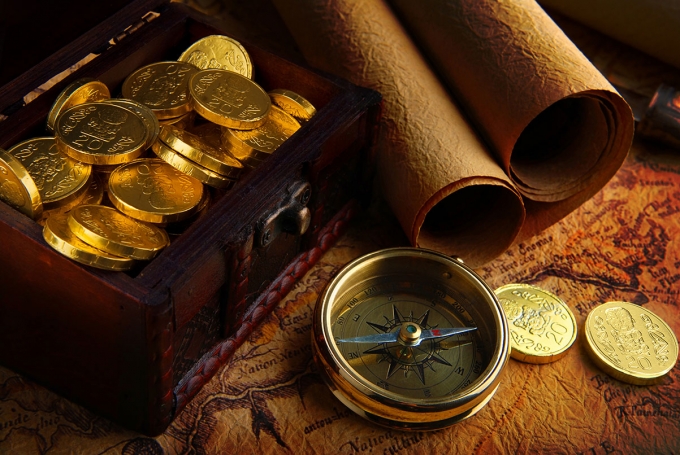 ИГРА-КВЕСТ НА АНГЛИЙСКОМ ЯЗЫКЕ“TREASURE HUNTING”Подготовили учителя английского языкаКуманева Е.В., Евстифейкина В.А., Хубер Т.С., Аношкина Т.В.МОУ «СОШ №22» г.СаранскОкружающая нас мир прекрасна и своеобразен. Сегодня и детям, и взрослым, необходимо больше знать о традициях, культуре и обычаях стран, язык которых дети изучают в школе.Как пробудить чувство интереса к иноязычному культурному пространству у современных подростков? Есть много эффективных способов: проведение акций, конкурсов рисунков и поделок, выпуск тематических газет, изготовление постеров и плакатов, составление тематических кроссвордов, написание сообщений, сочинений и т.д. А можно организовать систему приключенческих командных игр, в которой все их участники будут находиться в гуще события и каждый будет осознавать, что именно от него, от его знаний, действий и принятых им решений зависит успех команды! В процессе таких деятельностных игр можно решать многие воспитательные, развивающие и обучающие задачи. Цель квеста: совершенствование форм и методов внеклассной и внешкольной работы по изучению английского языка обучающимися через вовлечение их в занимательное интерактивное действие;развитие интереса к изучению английского языка.Задачи квеста:привлечь внимание подрастающего поколения к памятникам архитектуры и объектам культуры Соединенного Королевства;ознакомить со страноведческой информацией;развивать чувство причастности к решению заданий;помочь освоить новую полезную информацию; создать условия для раскрытия творческого потенциала участников;создать условия для самореализации обучающихся;побудить обучающихся к дальнейшему изучению истории и географии Великобритании, ее культурных и языковых особенностей, привить им уважение к истории, культурным и историческим памятникам.Возраст участников:13-14 лет (при изменении сложности заданий разработка может применена для других возрастных групп обучающихся)Правила проведения игры-квеста "TREASURE HUNTING": Игра-квест «Treasure Hunting» представляет собой ряд заданий, которые последовательно выполняют все команды. Согласно маршруту, проложенному на карте, команда проходит все станции поочередно.На 6 станциях ребят ждут разнообразные конкурсы и викторины, а в конце - Супер-игра, в ходе которой предстоит догадаться о месте, где спрятан «сладкий приз». Каждая команда за определённое время должна выполнить ряд заданий и достичь результата – собрать максимально возможное количество «золотых дублонов» и минимальное количество «чёрных меток». За правильные ответы команда получает «золотой дублон», а за неправильные ответы команда получает «чёрную метку». Прохождение каждого этапа даёт возможность перейти к следующему этапу. Участники квеста: 6 команд по 6 - 7 игроков в каждой.Названия командам даны в соответствии с названиями англоязычных стран - “British”, “Americans”, “Canadians”, “New Zealanders”, “Australians” и страны-хозяйки “Russians”. (приложение 1)Организаторы квеста: учителя английского языка, отвечающие за прохождение командами каждой отдельной станции.Место проведения квеста: учебные классы, библиотека, актовый зал.Оборудование: карты с указанным на них индивидуальным маршрутом (по количеству команд); (приложение 2)таблички с названиями станций; (приложение 3)листы оценок жюри (по количеству команд);реквизит на станциях;задания для каждой станции; (приложение 4-9)тематические чайнворды «змейки» для расшифровки местонахождения кладов; (приложение 10)сертификаты победителям и участникам; (приложение 11)призы для награждения.Подготовительная работа: подготовить задания для каждого этапа с учетом уровня подготовки команд;изготовить эмблемы для участников;определить кабинеты для станций; проинструктировать учителей-смотрителей станций; прикрепить таблички на двери;оформить актовый зал;Дата проведения квеста: 05.11.2018 г. Длительность проведения квеста: 2 час. 20 мин.Критерии оценки и подведение итогов:По итогам квеста определяется победитель. Участники команды, занявшие призовые места, награждаются сертификатами победителей, остальные команды награждаются сертификатами участников. Все участники получают«сладкие» призы.Сценарий   квеста "TREASURE HUNTING":
Игра-квест начинается с жеребьевки. Участники поочередно вытягивают жребий с названием команды - “British”, “Americans”, “Canadians”, “New Zealanders”, “Australians” и “Russians”.Распределившись на команды, участники выбирают капитанов.Капитаны команд получают маршрутные листы с указанием названий станций.Затем все участники квеста разбегаются по различным станциям: 1 станция «Lexicology Palace» (игра в ассоциации)2 станция «Curiosity Land» (страноведческий «паззл» по Британии)3 станция «Grammar Village» (кроссворды на неправильные глаголы)4 станция «Spelling Valley» (игра «дежурная буква»)5 станция «Ocean of Numbers» (переписать слова цифрами)6 станция «Spy Glass» (расшифровать пословицу)
На каждой станции дети проходят испытания, где участники команд отвечают на вопросы викторины, решают кроссворды, устанавливают логические связи, отгадывают загадки, а также совершают другие определённые действия. О возможности продолжить путь команде сообщается после выполнения задания на станции. За правильные ответы на каждой станции команда получает «золотой дублон», за неправильный ответ - «черную метку». 
(приложение 12)К назначенному контрольному времени все команды прибывают к месту финального сбора (актовый зал) с конвертом, где лежат «золотые дублоны» и «черные метки». 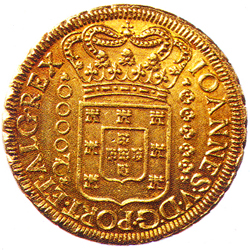 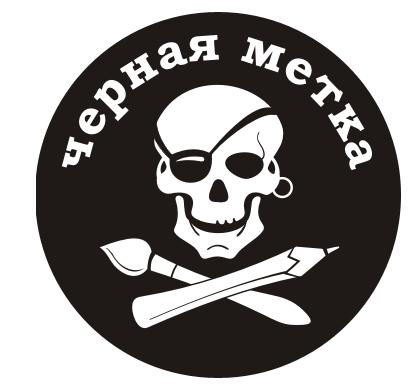 Лист оценок жюриНазвание командыНазвание станции«золотые дублоны»«черные метки»Приложения к квесту1 станция «Lexicology Palace» (игра в ассоциации)Задание: вспомнить слова, которые ассоциируются со словом в центре карточки, и записать их в свободные ячейки. (приложение 4)Критерии оценивания задания:за каждое правильно написанное слово команда получает «золотой дублон», за неправильно подобранное слово, или слово, написанное с ошибкой, команда получает «чёрную метку».SHOPPINGMEATSCIENCEHOLIDAYEDUCATIONSPACE2 станция «Curiosity Land» (страноведческий «паззл» по Британии)Задание: Команда получает набор карточек с изображениями достопримечательностей и символов Британии и её частей. Необходимо соотнести картинки со словами и словосочетаниями. (приложение 5)Критерии оценивания задания:за каждое правильно подобранное слово или словосочетание команда получает «золотой дублон», за неправильно подобранное получает «чёрную метку».3 станция «Grammar Village» (кроссворды на неправильные глаголы)Задание: команды получают по кроссворду, для решения которого необходимо изменить глаголы, поставив их во вторую форму. (приложение 6)Критерии оценивания задания:за каждый правильно написанный глагол команда получает «золотой дублон», за неправильно подобранный глагол, или написанный с ошибкой, команда получает «чёрную метку».4 станция «Spelling Valley» (игра «дежурная буква»)Задание: команды получают карточки с «дежурной буквой». Нужно подобрать слова так, чтобы эта буква находилась на заранее определенном месте в слове. (приложение 7)Критерии оценивания задания:за каждое правильно написанное слово команда получает «золотой дублон», за неправильно подобранное слово, или слово, написанное с ошибкой, команда получает «чёрную метку».k _ _ _ _ _ _ _ _ _ __ k _ _ _ _ _ _ _ _ __ _ k _ _ _ _ _ _ _ __ _ _ k _ _ _ _ _ _ __ _ _ _ k _ _ _ _ _ __ _ _ _ _ k _ _ _ _ __ _ _ _ _ _ k _ _ _ _p _ _ _ _ _ _ _ _ _ __ p _ _ _ _ _ _ _ _ __ _ p _ _ _ _ _ _ _ __ _ _ p _ _ _ _ _ _ __ _ _ _ p _ _ _ _ _ __ _ _ _ _ p _ _ _ _ __ _ _ _ _ _ p _ _ _ _a _ _ _ _ _ _ _ _ _ __ a _ _ _ _ _ _ _ _ __ _ a _ _ _ _ _ _ _ __ _ _ a _ _ _ _ _ _ __ _ _ _ a _ _ _ _ _ __ _ _ _ _ a _ _ _ _ __ _ _ _ _ _ a _ _ _ _c _ _ _ _ _ _ _ _ _ __ c _ _ _ _ _ _ _ _ __ _ c _ _ _ _ _ _ _ __ _ _ c _ _ _ _ _ _ __ _ _ _ c _ _ _ _ _ __ _ _ _ _ c _ _ _ _ __ _ _ _ _ _ c _ _ _ _l _ _ _ _ _ _ _ _ _ __ l _ _ _ _ _ _ _ _ __ _ l _ _ _ _ _ _ _ __ _ _ l _ _ _ _ _ _ __ _ _ _ l _ _ _ _ _ __ _ _ _ _ l _ _ _ _ __ _ _ _ _ _ l _ _ _ _m _ _ _ _ _ _ _ _ _ __ m _ _ _ _ _ _ _ _ __ _ m _ _ _ _ _ _ _ __ _ _ m _ _ _ _ _ _ __ _ _ _ m _ _ _ _ _ __ _ _ _ _ m _ _ _ _ __ _ _ _ _ _ m _ _ _ _5 станция «Ocean of Numbers» (переписать слова цифрами)Задание: команды получают карточки с числовыми выражениями, написанными словами. Нужно определить тип числового выражения и переписать данные выражения с помощью цифр. (приложение 8)Критерии оценивания:за каждое правильно написанное числовое выражение команда получает «золотой дублон», за неправильно подобранное, или выражение, написанное с ошибкой, команда получает «чёрную метку».Five times five is twenty-fiveTwo hundred and fifty-fiveOne thousand and tenSeven hundred and fourty- threeEighteen ninety-nineFive thousand and tenThree fifthsTwo and a halfSeven point fourNineteen hundredFive times five is twenty-five6 станция «Spy Glass» (расшифровать пословицу)Задание: команда получает карточку, на которой находится зашифрованная английская пословица или поговорка. Необходимо используя алфавитный шифр, расшифровать её и подобрать к ней русский эквивалент. (приложение 9)Критерии оценивания:за каждую правильно расшифрованную пословицу команда получает «золотой дублон», за неправильно расшифрованную или написанную с ошибкой пословицу, команда получает «чёрную метку». За правильно подобранный русский эквивалент команда получает дополнительно 5 «золотых дублонов».Квест завершается подсчетом «золотых дублонов» и «черных меток». В соответствии с количеством «золотых дублонов» команды получают право сыграть в Супер-игру и по очереди выбирают чайнворд-«змейку», где содержится подсказка, а решив его, отправляются за своим «кладом». После нахождения «клада» команды возвращаются для награждения. При подведении итогов отмечаются как командные заслуги, так и индивидуальные успехи игроков. ПРИЛ 1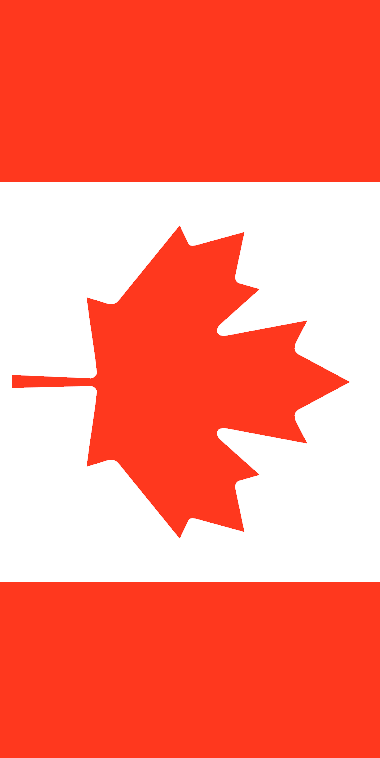 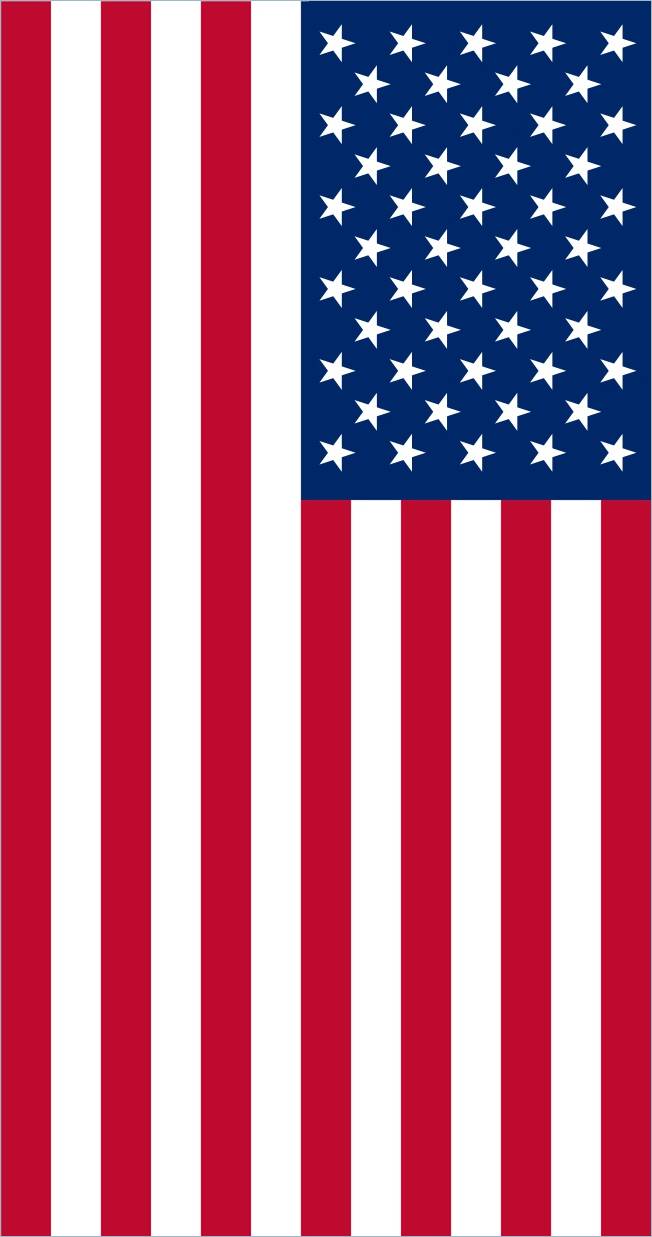 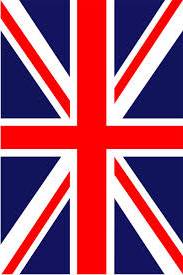 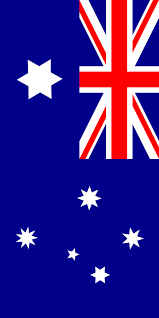 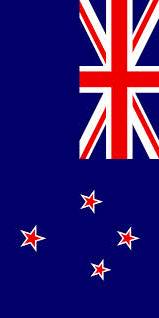 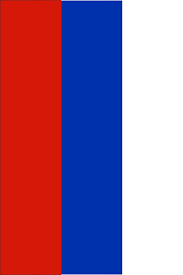 ПРИЛ 2NOSEYEARMOUTHROATREARMENTEARSTOMACHKNEEAREASONURSELITERATURECOMEDYELLOWPAGESCIENCEFICTIONOVELANGUAGENREADSOUPEARICECREAMEATEAPPLEMONIONUTOMATORANGEGGLASSALADMATHSCIENCENGLISHISTORYARTEACHEREADINGEOGRAPHYSICSVOLLEYBALLIFTEAMORNINGAMEJUMPUTENNISSITDOWNDIVINGIFTDUSTABLEASUREFURNITUREMPTYARDIGROWASHINGUPUTIMECLEANПРИЛ 3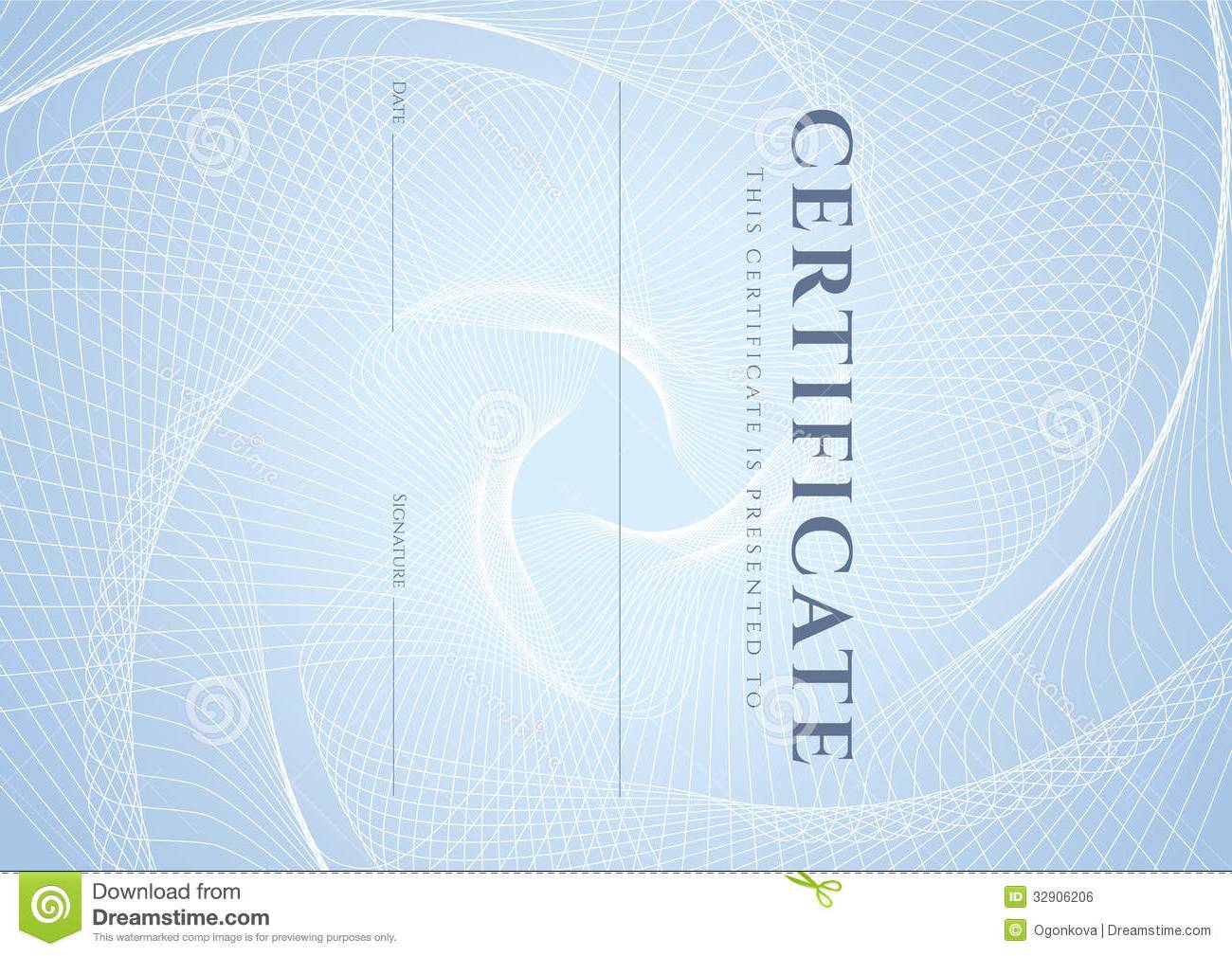 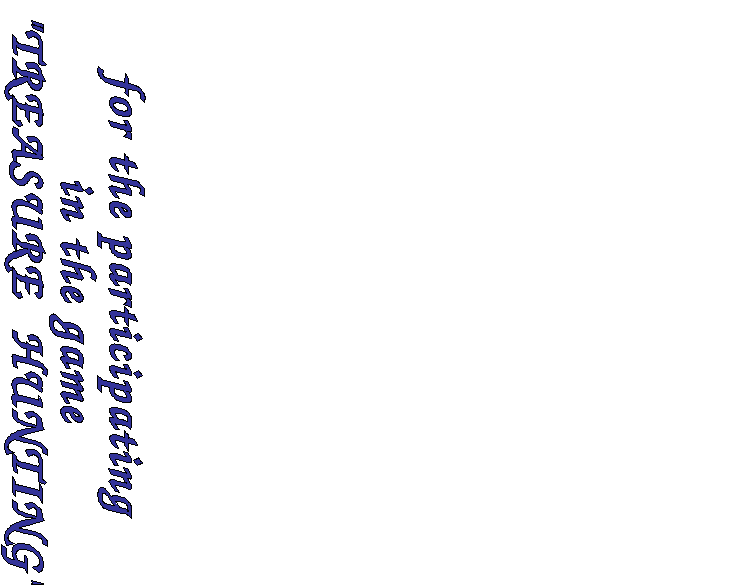 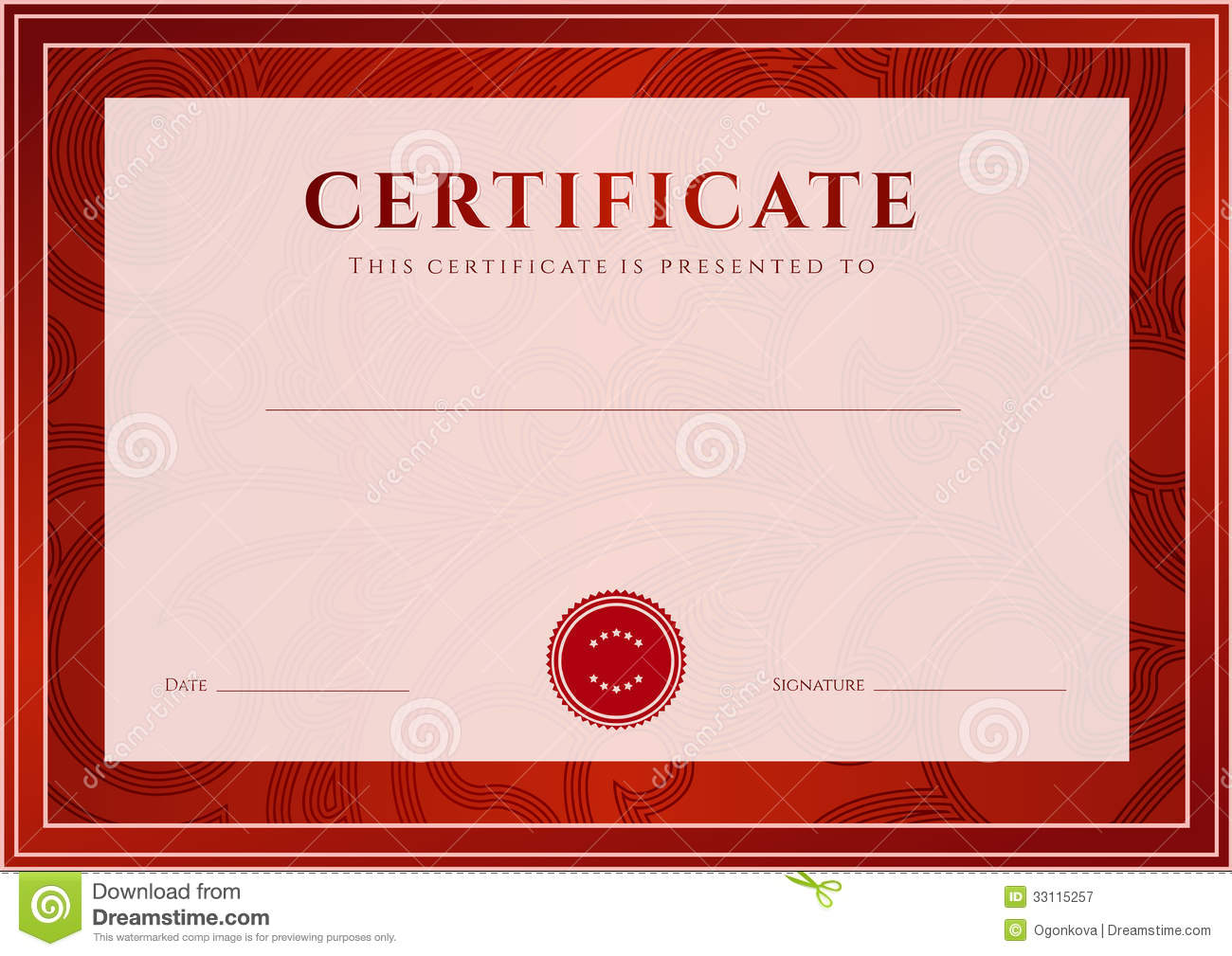 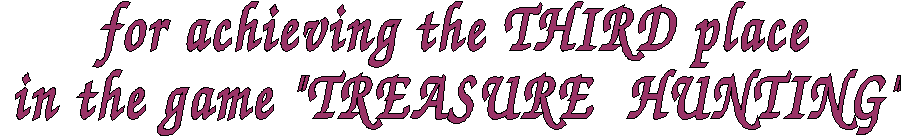 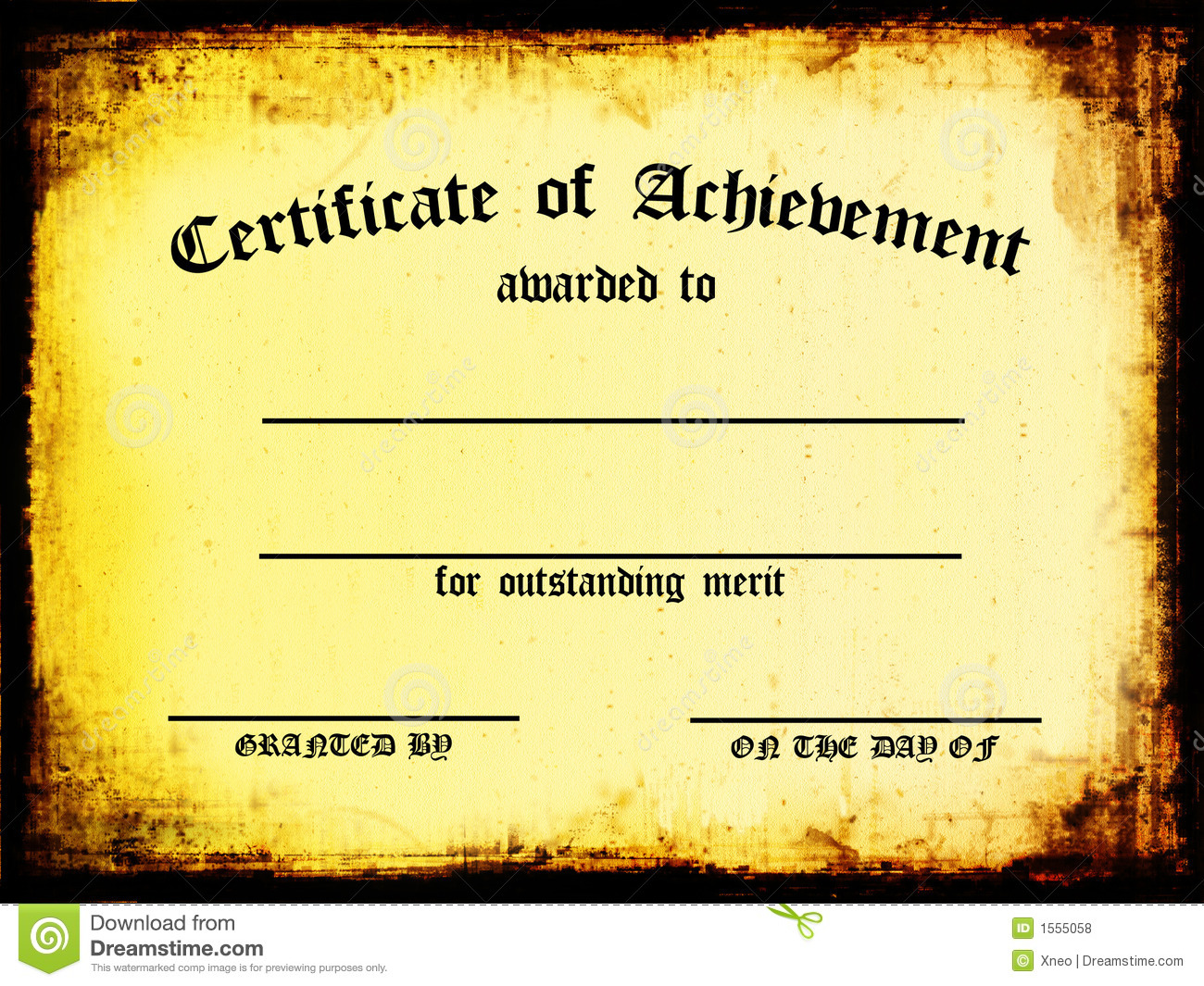 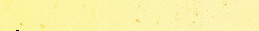 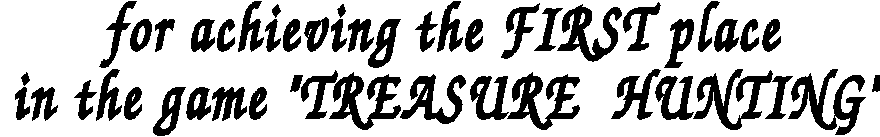 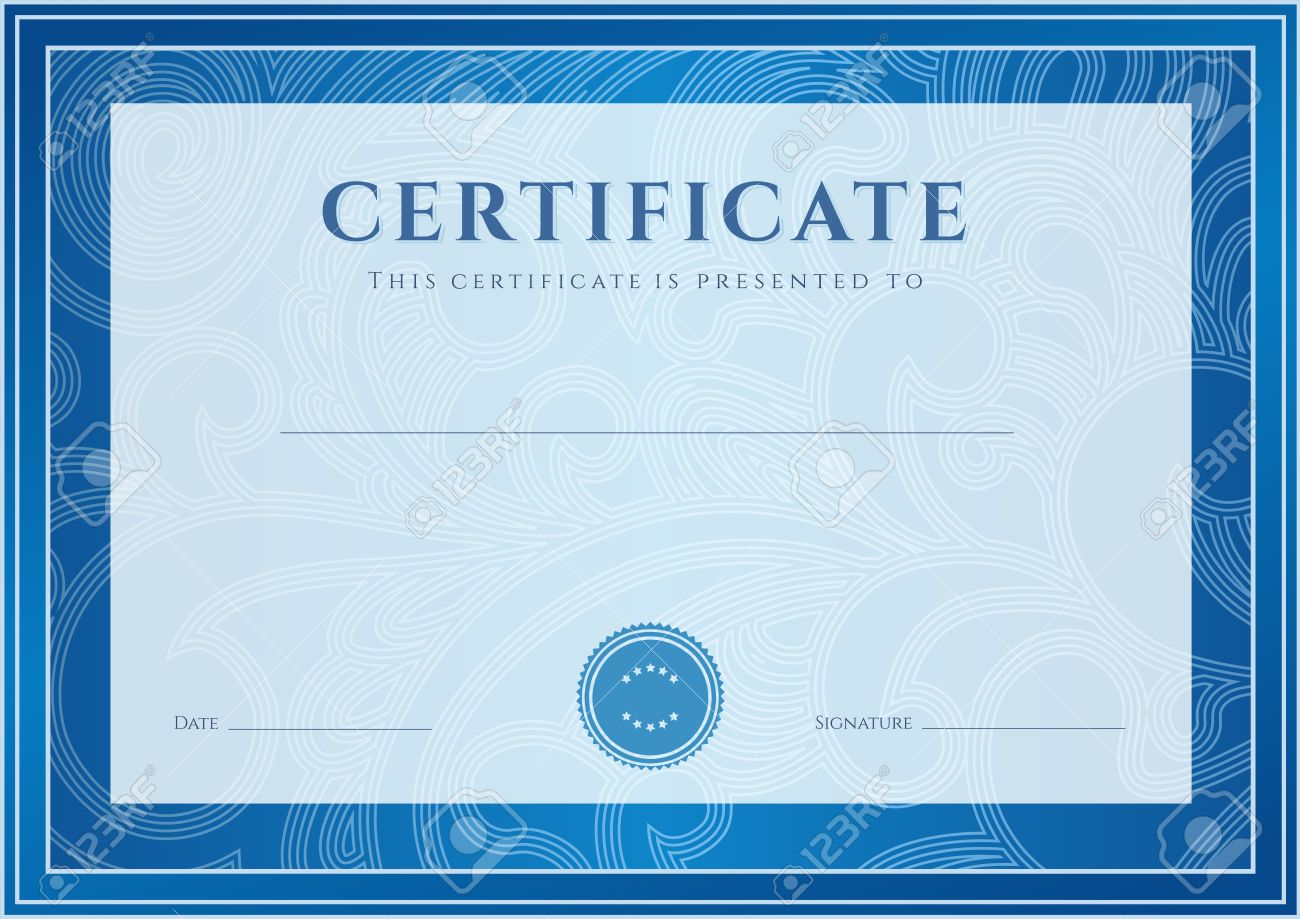 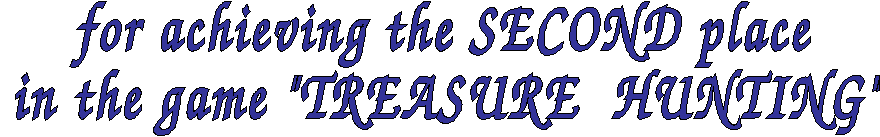 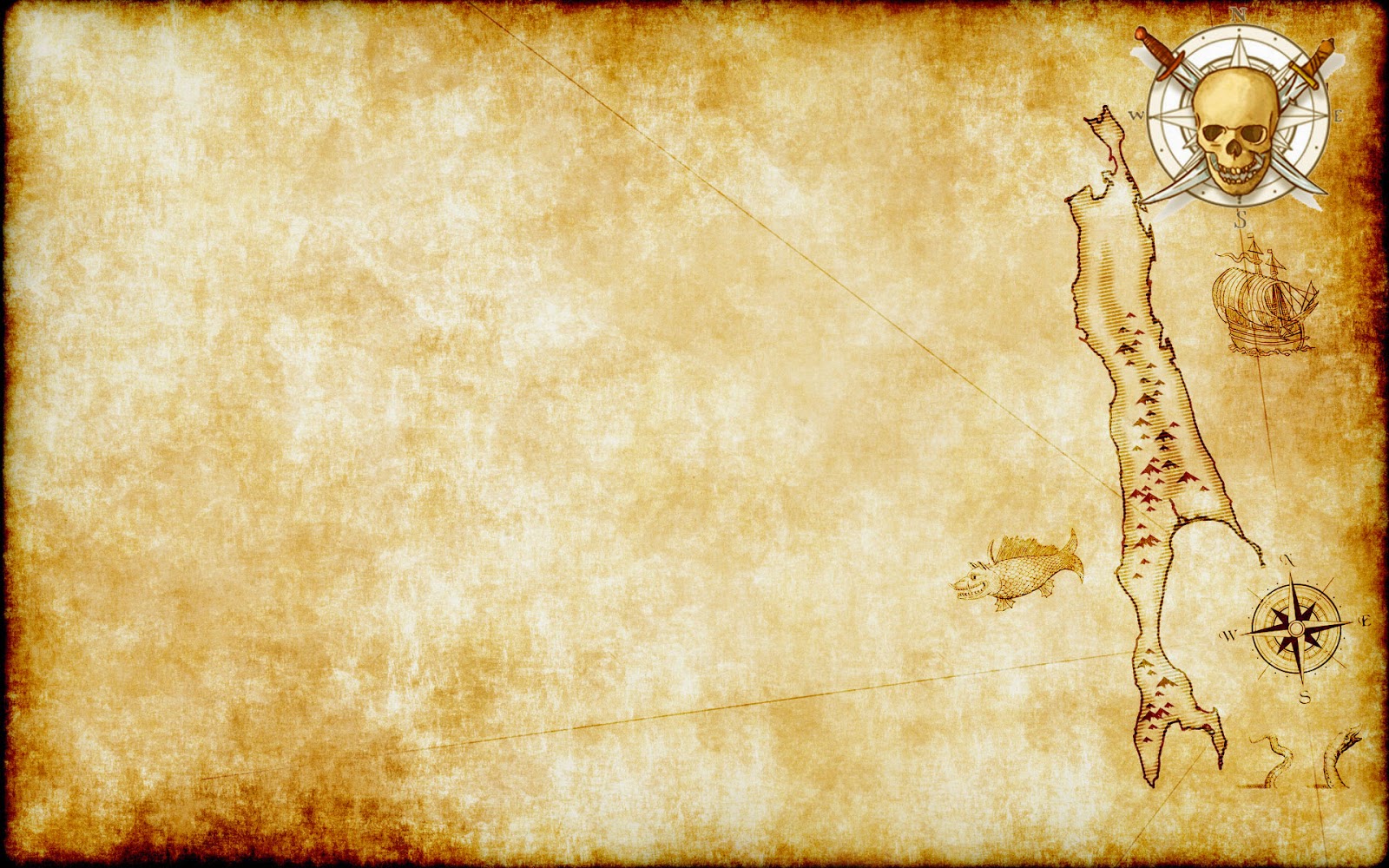 2QUEST MAP 3CURIOSITY LAND 5GRAMMAR VILLAGEOCEAN OF NUMBERS6SPY GLASS 1LEXICOLOGY PALACE FINISH4SPELLING VALLEY HALLSTART1LEXICOLOGY PALACE2CURIOSITY LAND3GRAMMAR VILLAGE4SPELLING VALLEY5OCEAN OF NUMBERS6SPY GLASSHALLSTARTFINISHМАРШРУТЫ ДВИЖЕНИЯ КОМАНД№1 (AMERICAN) 1 - 3 - 5 - 2 - 4 - 6 №2 (BRITISH) 2 - 4 - 6 - 1 - 3 - 5 № 3 (RUSSIAN) 3 – 5 - 1 - 4 - 6 - 2№ 4 (AUSTRALIAN) 4 - 6 - 2 – 3 - 5 - 1 № 5 (CANADIAN) 5 - 1 - 3 – 6 - 2 - 4№ 4 (NEW ZEALANDER) 6 - 2 - 4 – 5 - 1 - 3 МАРШРУТЫ ДВИЖЕНИЯ (ДЛЯ СМОТРИТЕЛЕЙ СТАНЦИЙ)№1 LEXICOLOGY PALACE AMERICAN -CANADIAN-RUSSIAN-BRITISH-NEW ZEALANDER-AUSTRALIAN№ 4 SPELLING VALLEYAUSTRALIAN - BRITISH-NEW ZEALANDER- RUSSIAN-AMERICAN -CANADIANМАРШРУТЫ ДВИЖЕНИЯ (ДЛЯ СМОТРИТЕЛЕЙ СТАНЦИЙ)№ 2 CURIOSITY LAND - BRITISH-NEW ZEALANDER - AUSTRALIAN - AMERICAN –CANADIAN- RUSSIAN№ 5 OCEAN OF NUMBERSCANADIAN- RUSSIAN- AMERICAN – NEW ZEALANDER – AUSTRALIAN- BRITISH МАРШРУТЫ ДВИЖЕНИЯ (ДЛЯ СМОТРИТЕЛЕЙ СТАНЦИЙ)№ 3 GRAMMAR VILLAGERUSSIAN- AMERICAN – CANADIAN- AUSTRALIAN- BRITISH -NEW ZEALANDER – № 6 SPY GLASSNEW ZEALANDER – AUSTRALIAN- BRITISH -CANADIAN- RUSSIAN- AMERICAN – Приложение 4 «Lexicology Palace» (игра в ассоциации) 1 станцияEDUCATIONSCIENCEHOLIDAYMEATSPACESHOPPING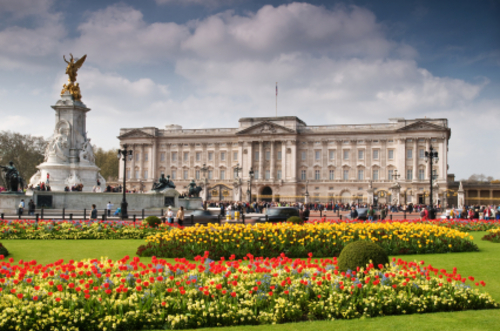 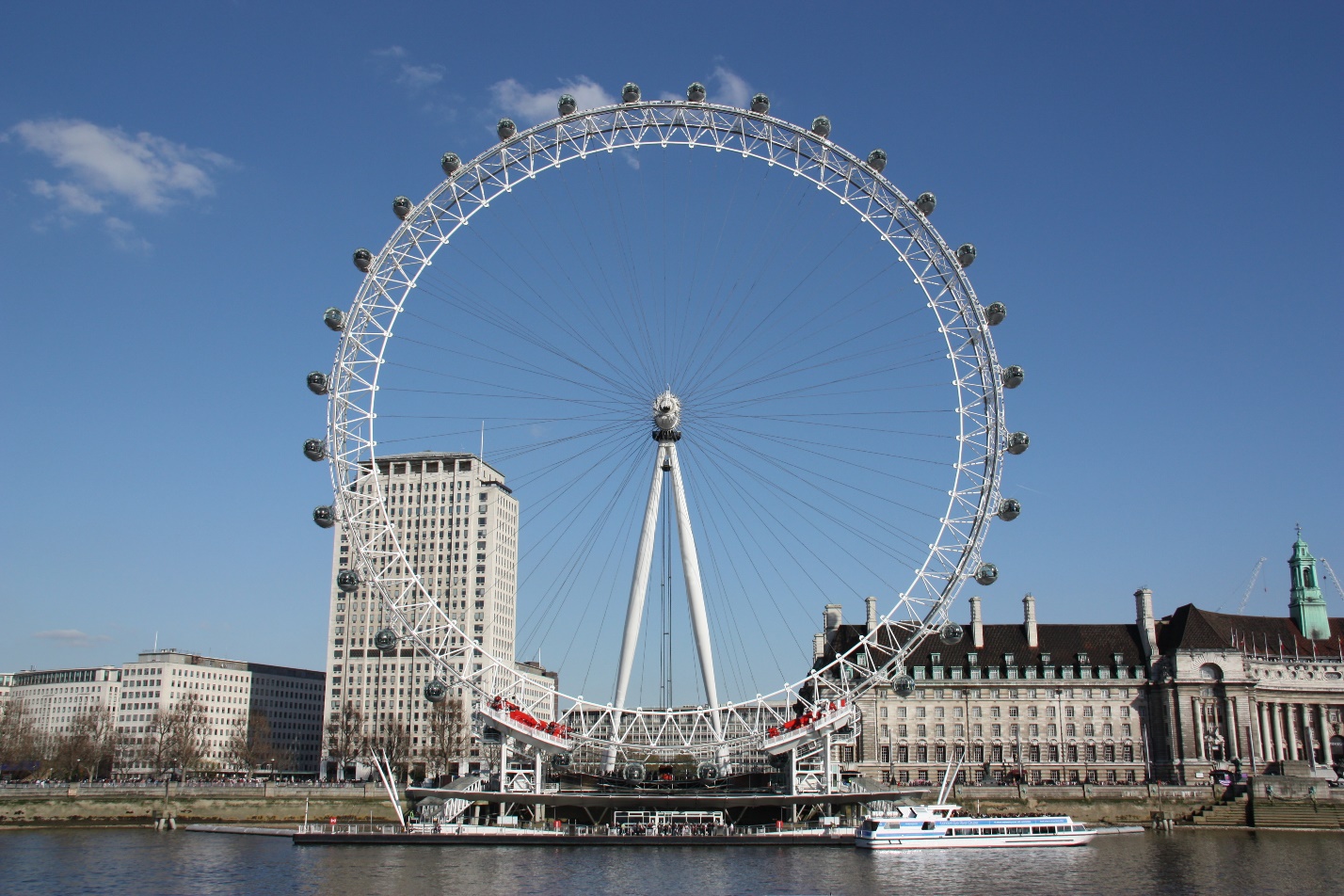 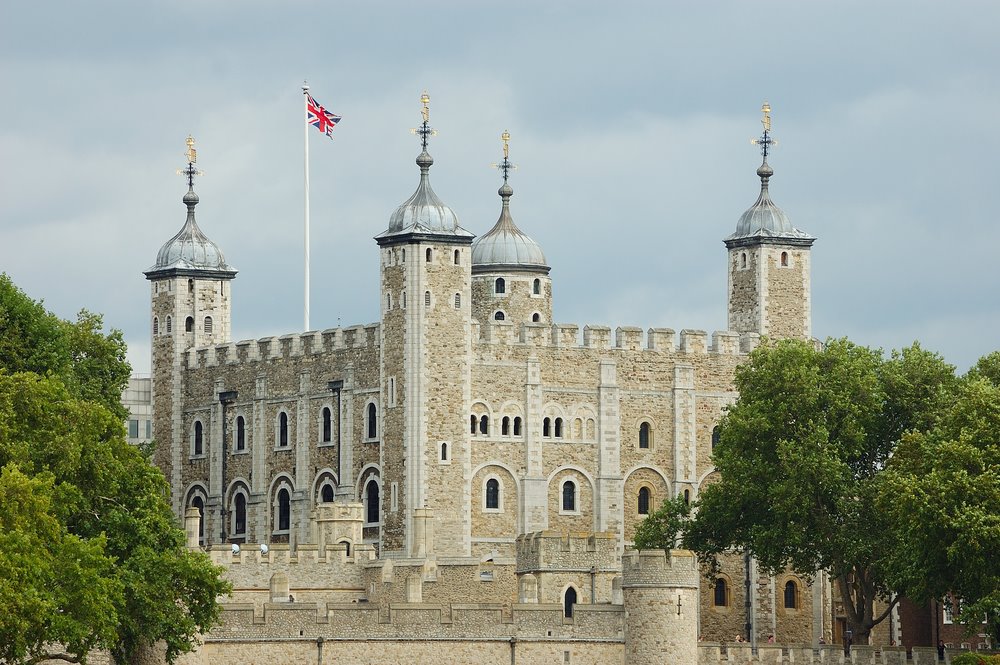 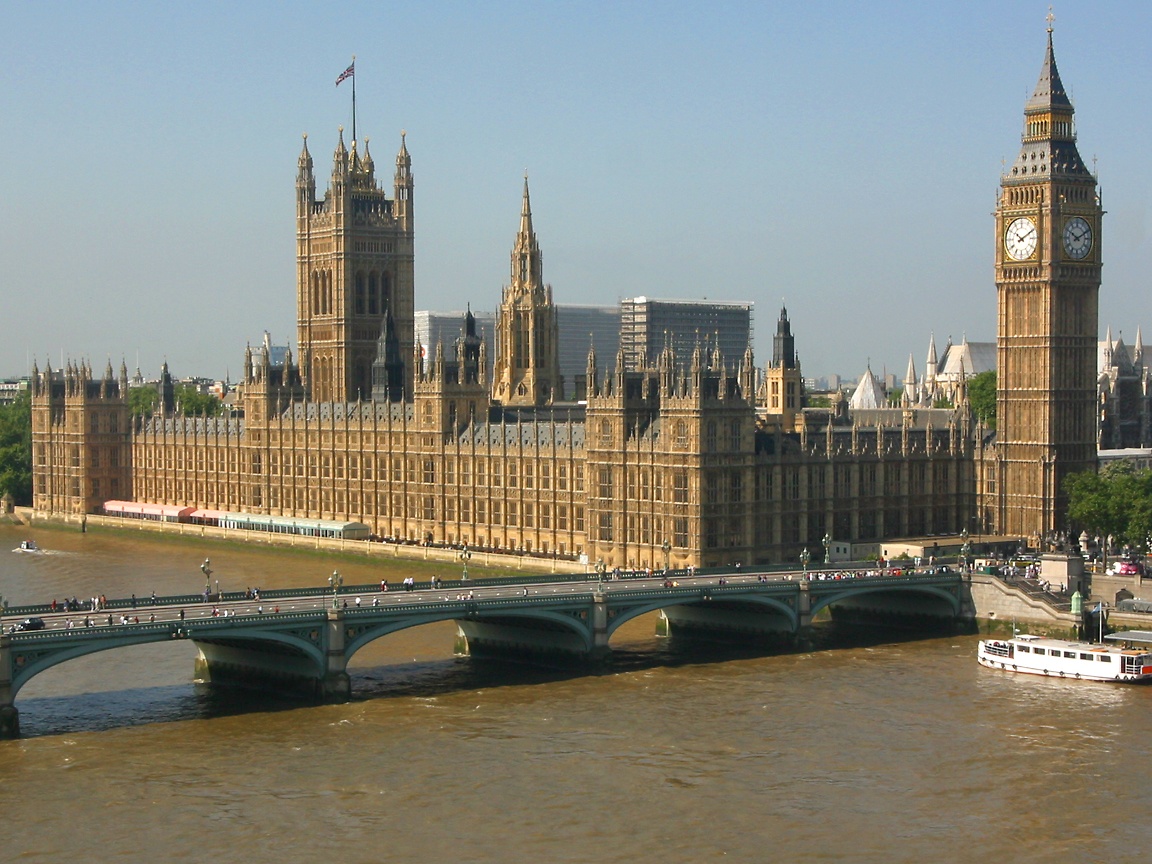 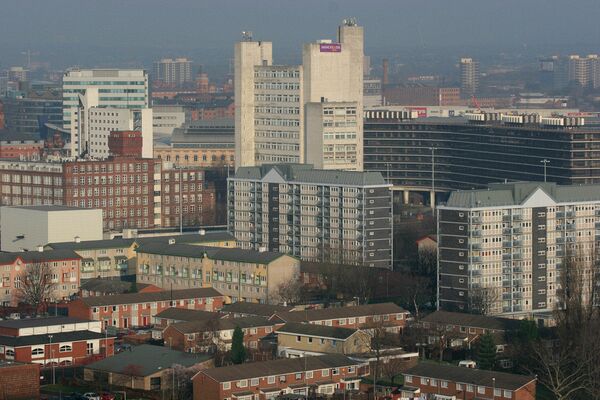 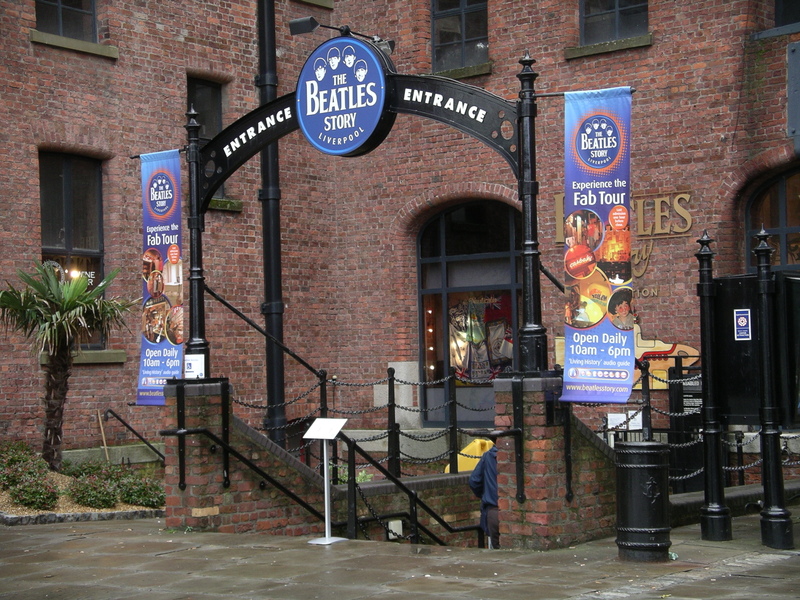 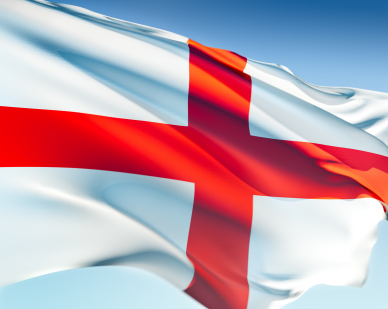 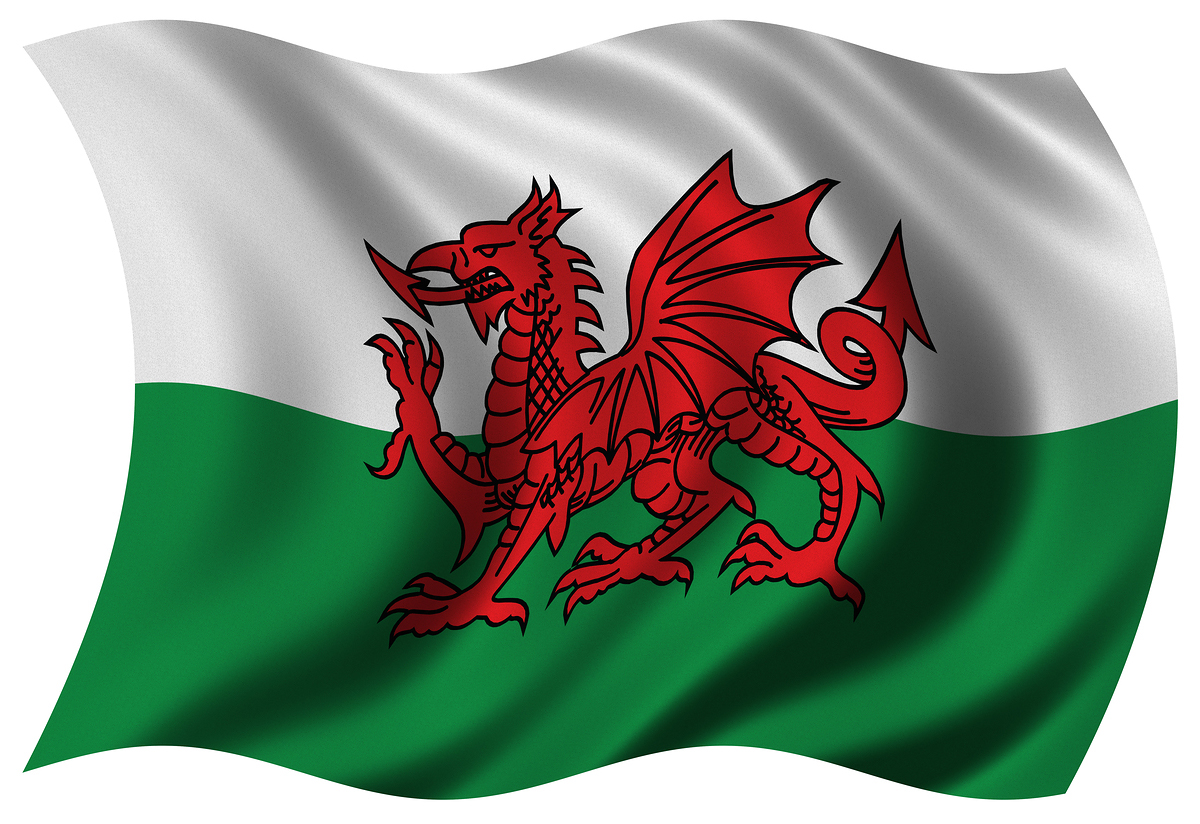 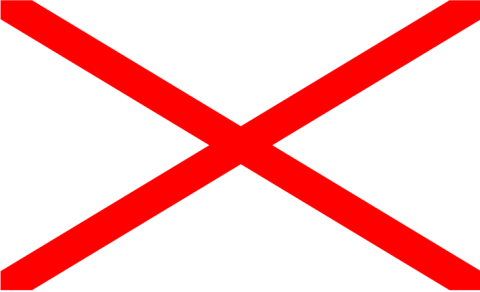 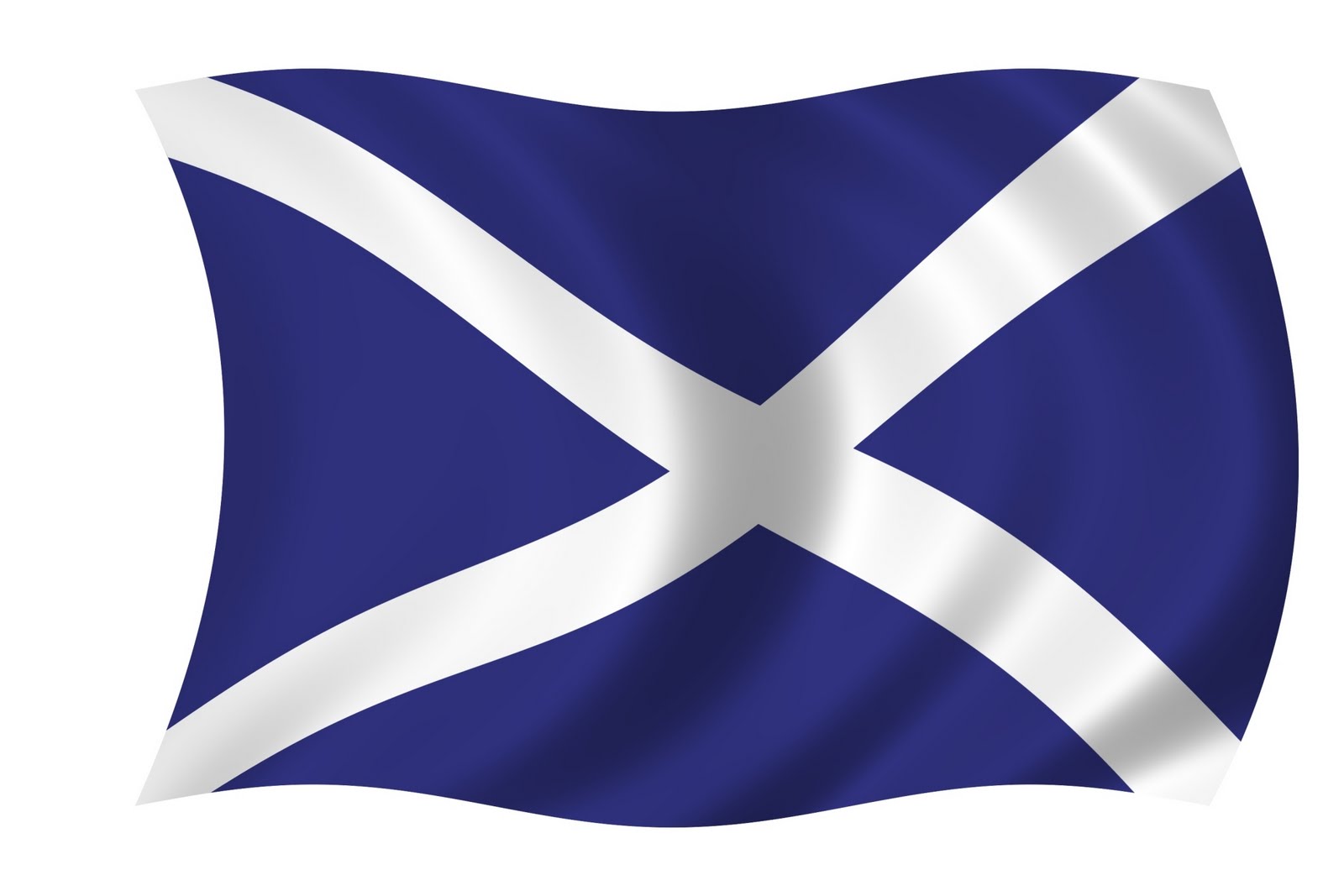 BUCKINGHAM PALACELONDON EYETHE TOWER OF LONDONTHE HOUSES OF PARLIAMENTMANCHESTERLIVERPOOLENGLANDWALESSCOTLANDIRELANDQUEENINDUSTRYFOOTBALLMUSICLEADERSc _ _ _ _ _ _ _ _ _ __ c _ _ _ _ _ _ _ _ __ _ c _ _ _ _ _ _ _ __ _ _ c _ _ _ _ _ _ __ _ _ _ c _ _ _ _ _ __ _ _ _ _ c _ _ _ _ __ _ _ _ _ _ c _ _ _ _m _ _ _ _ _ _ _ _ _ __ m _ _ _ _ _ _ _ _ __ _ m _ _ _ _ _ _ _ __ _ _ m _ _ _ _ _ _ __ _ _ _ m _ _ _ _ _ __ _ _ _ _ m _ _ _ _ __ _ _ _ _ _ m _ _ _ _l _ _ _ _ _ _ _ _ _ __ l _ _ _ _ _ _ _ _ __ _ l _ _ _ _ _ _ _ __ _ _ l _ _ _ _ _ _ __ _ _ _ l _ _ _ _ _ __ _ _ _ _ l _ _ _ _ __ _ _ _ _ _ l _ _ _ _Числительные. NumeralsTwo hundred andfifty five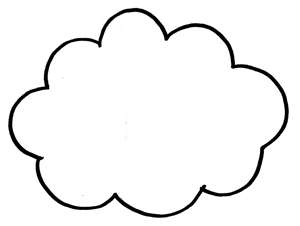 One thousand and tenSeven hundred and fourty threeEighteen ninety nineFive thousand and tenThree fifthsTwo and a halfSeven point fourNineteen hundredFive times five is twenty-fiveДруг познается в беде.– T h e f r i e n d i n n e e d i s a 9,7,19, 23,25,12,19,8,15, 12,8, 8,19,19,15, 12,4, 1,f r i e n d i n d e e d.23,25,12,19,8,15, 12,8,15,19,19,15.A – 1 F – 23 K – 20 P – 17 U – 14 Z - 10B – 6 G – 2 L – 24 Q – 21 V - 18C – 11 H – 7 M – 3 R – 25 W - 22D – 15 I – 12 N – 8 S – 4 X - 26E – 19 J - 16 O – 13 T – 9 Y - 5A – 1 F – 23 K – 20 P – 17 U – 14 Z - 10B – 6 G – 2 L – 24 Q – 21 V - 18C – 11 H – 7 M – 3 R – 25 W - 22D – 15 I – 12 N – 8 S – 4 X - 26E – 19 J - 16 O – 13 T – 9 Y - 59,7,19,23,25,12,19,8,15,12,8,8,19,19,15,12,4,1,23,25,12,19,8,15,12,8,15,19,19,15. В гостях хорошо, а дома лучше. – E a s t o r w e s t h o m e i s b e s t.19,1,4,9, 13,25, 22,19,4,9, 7,13,3,19, 12,4, 6,19,4,9.A – 1 F – 23 K – 20 P – 17 U – 14 Z - 10B – 6 G – 2 L – 24 Q – 21 V - 18C – 11 H – 7 M – 3 R – 25 W - 22D – 15 I – 12 N – 8 S – 4 X - 26E – 19 J - 16 O – 13 T – 9 Y - 5A – 1 F – 23 K – 20 P – 17 U – 14 Z - 10B – 6 G – 2 L – 24 Q – 21 V - 18C – 11 H – 7 M – 3 R – 25 W - 22D – 15 I – 12 N – 8 S – 4 X - 26E – 19 J - 16 O – 13 T – 9 Y – 519,1,4,9,13,25,22,19,4,9,7,13,3,19,12,4,6,19,4,9.Нет дыма без огня. - T h e r e i s n o s m o k e w i t h o u t f i r e.9,7,19,25,19, 12,4, 8,13, 4,3,13,20,19, 22,12,9,7,13,14,9, 23,12,25,19.A – 1 F – 23 K – 20 P – 17 U – 14 Z - 10B – 6 G – 2 L – 24 Q – 21 V - 18C – 11 H – 7 M – 3 R – 25 W - 22D – 15 I – 12 N – 8 S – 4 X - 26E – 19 J - 16 O – 13 T – 9 Y - 5A – 1 F – 23 K – 20 P – 17 U – 14 Z - 10B – 6 G – 2 L – 24 Q – 21 V - 18C – 11 H – 7 M – 3 R – 25 W - 22D – 15 I – 12 N – 8 S – 4 X - 26E – 19 J - 16 O – 13 T – 9 Y - 59,7,19,25,19,12,4,8,13,4,3,13,20,19,22,12,9,7,13,14,9,23,12,25,19.Лучше поздно, чем никогда. – B e t t e r l a t e t h a n n e v e r.6,19,9,9,19,25, 24,1,9,19, 9,7,1,8, 8,19,18,19,25.A – 1 F – 23 K – 20 P – 17 U – 14 Z - 10B – 6 G – 2 L – 24 Q – 21 V - 18C – 11 H – 7 M – 3 R – 25 W - 22D – 15 I – 12 N – 8 S – 4 X - 26E – 19 J - 16 O – 13 T – 9 Y - 5A – 1 F – 23 K – 20 P – 17 U – 14 Z - 10B – 6 G – 2 L – 24 Q – 21 V - 18C – 11 H – 7 M – 3 R – 25 W - 22D – 15 I – 12 N – 8 S – 4 X - 26E – 19 J - 16 O – 13 T – 9 Y – 56,19,9,9,19,25,24,1,9,19,9,7,1,8,8,19,18,19,25.Всему свое время. – E v e r y t h i n g i s g o o d i n i t s s e a s o n.19,18,19,25,5,9,7,12,8,2, 12,4, 2,13,13,15, 12,8, 12,9,4, 4,19,1,4,13,8.A – 1 F – 23 K – 20 P – 17 U – 14 Z - 10B – 6 G – 2 L – 24 Q – 21 V - 18C – 11 H – 7 M – 3 R – 25 W - 22D – 15 I – 12 N – 8 S – 4 X - 26E – 19 J - 16 O – 13 T – 9 Y - 5A – 1 F – 23 K – 20 P – 17 U – 14 Z - 10B – 6 G – 2 L – 24 Q – 21 V - 18C – 11 H – 7 M – 3 R – 25 W - 22D – 15 I – 12 N – 8 S – 4 X - 26E – 19 J - 16 O – 13 T – 9 Y - 519,18,19,25,5,9,7,12,8,2,12,4,2,13,13,15,12,8,12,9,4, 4,19,1,4,13,8.Одна голова - хорошо, а две – лучше. – T w o h e a d s a r e b e t t e r9,22,13, 7,19,1,15,4, 1,25,19, 6,19,9,9,19,25, t h a n o n e.9,7,1,8, 13,8,19.A – 1 F – 23 K – 20 P – 17 U – 14 Z - 10B – 6 G – 2 L – 24 Q – 21 V - 18C – 11 H – 7 M – 3 R – 25 W - 22D – 15 I – 12 N – 8 S – 4 X - 26E – 19 J - 16 O – 13 T – 9 Y - 5A – 1 F – 23 K – 20 P – 17 U – 14 Z - 10B – 6 G – 2 L – 24 Q – 21 V - 18C – 11 H – 7 M – 3 R – 25 W - 22D – 15 I – 12 N – 8 S – 4 X - 26E – 19 J - 16 O – 13 T – 9 Y - 59,22,13,7,19,1,15,4,1,25,19,6,19,9,9,19,25,9,7,1,8,13,8,19.k _ _ _ _ _ _ _ _ _ __ k _ _ _ _ _ _ _ _ __ _ k _ _ _ _ _ _ _ __ _ _ k _ _ _ _ _ _ __ _ _ _ k _ _ _ _ _ __ _ _ _ _ k _ _ _ _ __ _ _ _ _ _ k _ _ _ _p _ _ _ _ _ _ _ _ _ __ p _ _ _ _ _ _ _ _ __ _ p _ _ _ _ _ _ _ __ _ _ p _ _ _ _ _ _ __ _ _ _ p _ _ _ _ _ __ _ _ _ _ p _ _ _ _ __ _ _ _ _ _ p _ _ _ _a _ _ _ _ _ _ _ _ _ __ a _ _ _ _ _ _ _ _ __ _ a _ _ _ _ _ _ _ __ _ _ a _ _ _ _ _ _ __ _ _ _ a _ _ _ _ _ __ _ _ _ _ a _ _ _ _ __ _ _ _ _ _ a _ _ _ _